Firmweg 2017/18Was ist Wahrheit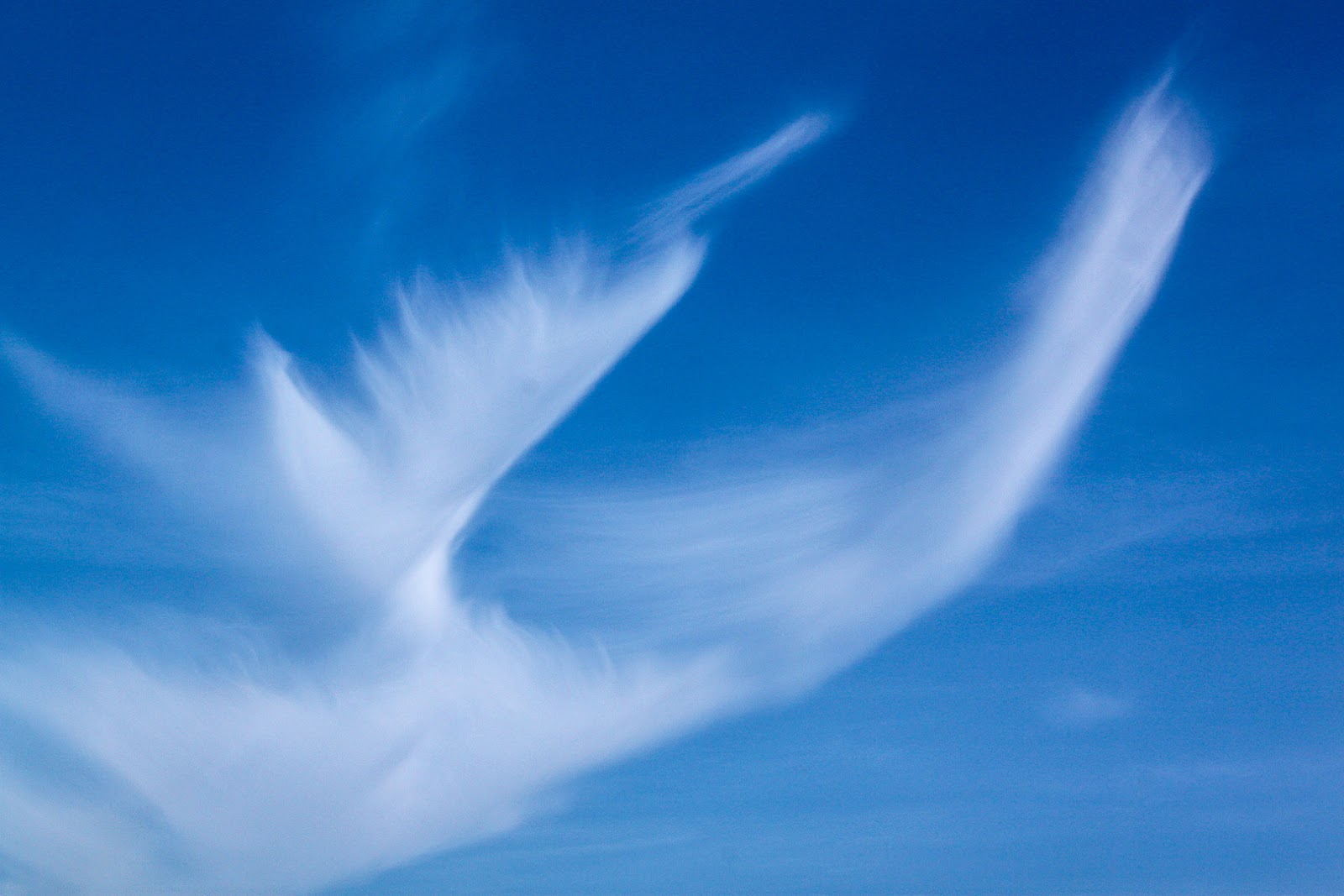 Was muss ich wissen?Du hast dich für den Firmweg 2017/18 angemeldet, wir freuen uns sehr darüber! Wir sind überzeugt davon, dass wir alle eine unvergessliche Zeit miteinander erleben werden. Weniges musst du beachten:In diesem Büchlein findest du alle Daten deines Firmweges mit einem kurzen Beschrieb.An und für sich sind diese Daten alle obligatorisch, du brauchst dich also nicht dafür anzumelden.Du wirst zum Gruppenchat firmung18 eingeladen. Kurz vor einem Anlass bekommst du dort einen Reminder.Vielleicht ist es dir aber trotzdem mal nicht möglich, an einem Anlass teilzunehmen. Dann melde dich bei Catherine Adamus ab.In dieser Post findest du ein wunderbares Büchlein mit Texten von Dietrich Bonhoeffer. Wenn du also einen Anlass nicht besuchen konntest, dann liest und löst du eines der vier Kapitel im Büchlein.Bis Ende April 2018 gibst du das Büchlein, versehen mit deinem Namen, ab.Ebenfalls in dieser Post findest du die Anmeldung zu deiner Firmung, die du bis Ende April 2018 ausgefüllt uns zukommen lässt.Und nun GANZ WICHTIG: Wenn du unsicher bist, nicht weiter weisst, eine Frage dir auf dem Herzen brennt: Melde dich bei uns!Daniel Meier und Catherine Adamus079 745 70 15c.adamus@rkk-arlesheim.chDeine DatenDatum	  			 Zeit		Was				WoSamstag, 26. August 17		16.45 Uhr	Startevent			DomFreitag, 15.September 17	19.30 Uhr	Themenabend Gott	DomhofFreitag, 20. Oktober 17		19.30 Uhr	Themenabend Jesus	DomhofFreitag, 17. November 17	19.30 Uhr	Themenabend Kirche	DomhofFreitag, 19. Januar 18		19.30 Uhr	Themenabend Hl.Geist	DomhofFreitag, 23. Februar 18		19.00 Uhr	Soz. Stadtrundgang     ElisabethenSamstag, 10. März 18		13.00 Uhr	Solidaritätslauf		DomplatzFreitag, 23. März 18		19.30 Uhr	Gemeinsamer Abend	DomhofWenn du an einem oben genannten Anlass nicht teilnehmen kannst, melde dich bei mir ab und löse eines der vier Kapitel im beigelegten Büchlein „Bonhoeffer, gehe deinen eigenen Weg“. Bis spätestens Ende April gibst du mir das Büchlein zum  Gegenlesen.April 2018				19.30 Uhr	Besuch des Firmspenders 	Freitag, 18. Mai 18		19.30 Uhr	Vorbereitung Firmung	DomhofPfingstsamstag, 19. Mai 18	17.00	Uhr	Firmung			DomDiese Daten sind obligatorisch.Firmreise über AuffahrtMittwochabend, 9. Mai 18 – Sonntagmittag, 13. Mai 18Oder Donnerstagmorgen, 10. Mai 18 – Sonntagabend, 13. Mai 18Es wäre schön, wenn alle an der Firmreise teilnehmen würden. Sie soll der Höhepunkt unseres gemeinsamen Firmweges sein. Ein Geschenk von uns an euch. Unsere Erfahrung zeigt, dass sie mit zu den schönsten Erinnerungen an die Vorbereitungszeit zur Firmung zählt. Wer in einem finanziellen Engpass steckt, melde sich bitte bei mir.	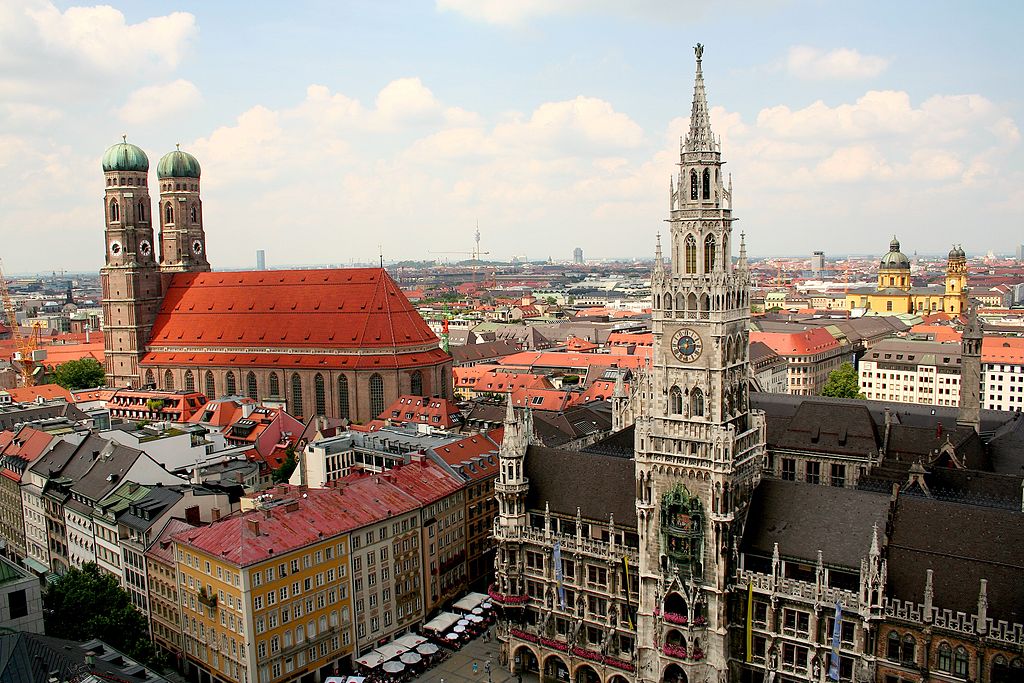 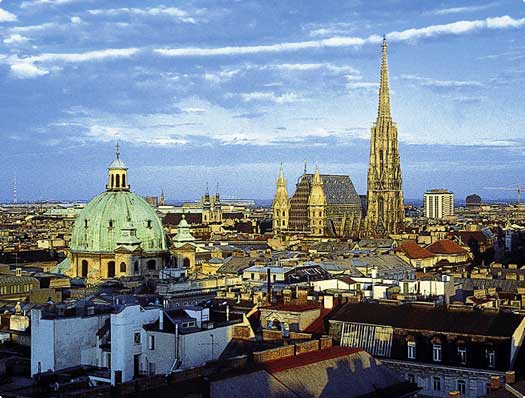 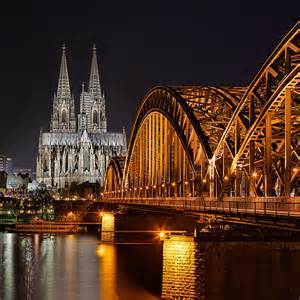 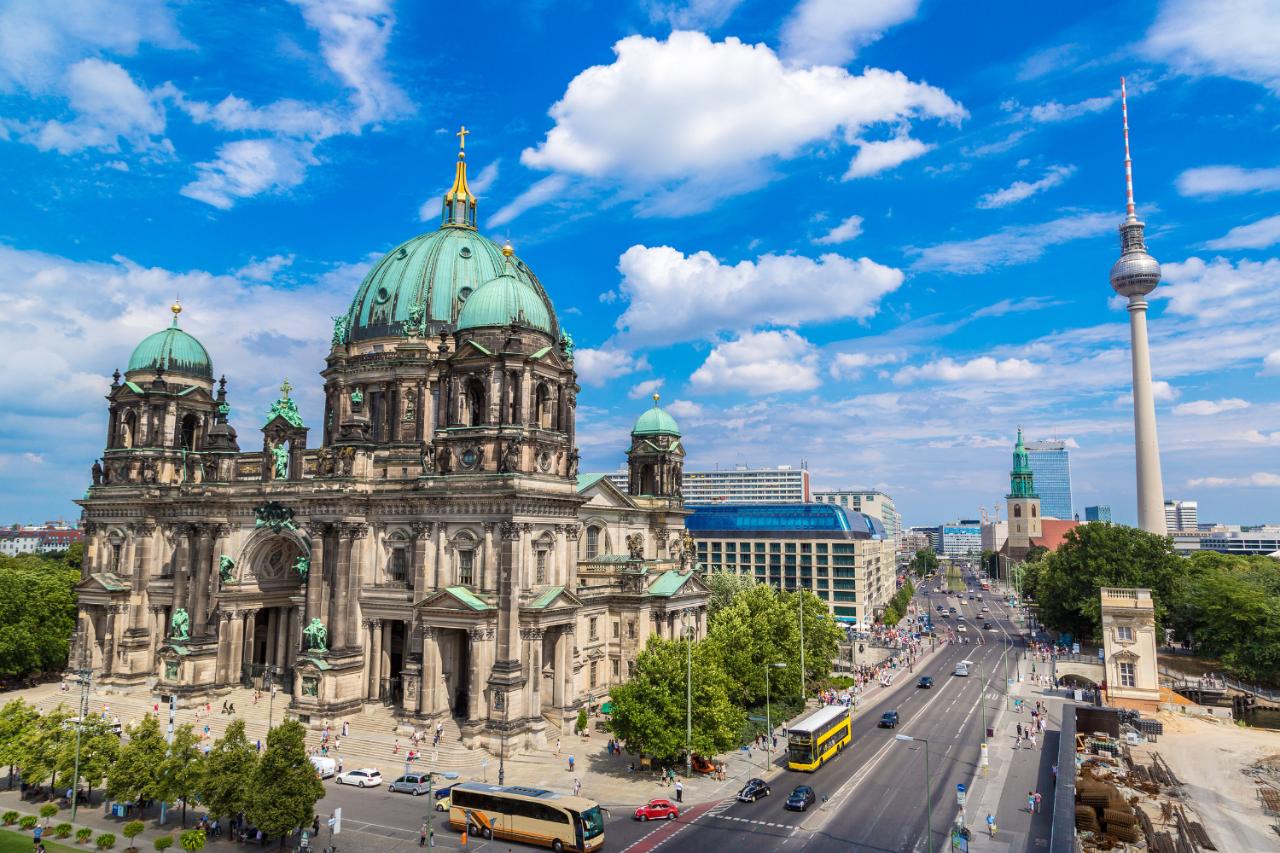 Am ersten Anlass entscheidet ihr, wohin unsere Reise gehen wird.Gottesdienste(In Arlesheim Samstag, 17.00 Uhr/Sonntag 11.15 Uhr)Es ist uns wichtig, dass du während deines Firmweges immer mal wieder den Gottesdienst besuchst, damit du auch genau weisst, wie ein Gottesdienst so abläuft. Du kannst frei in einen Gottesdienst gehen, sei es in Arlesheim oder in einer anderen Kirche.Nach dem Gottesdienst lässt du deine Gottesdienstkarte, die du in diesem Büchlein findest, vom Pfarrer, von der Sakristanin undundund signieren.Insgesamt musst du 40 Punkte sammeln.10 Punkte	Ein beliebig gewählter Gottesdienst20 Punkte	Sonntag, 24. Dezember	24.00 Uhr	Heiligabend-Gottesdienst10 Punkte	Mittwoch, 28. März 18	19.30 Uhr	 Bussfeier20 Punkte	Samstag, 31. März 18	21.00 Uhr	 Osternachtgottesdienst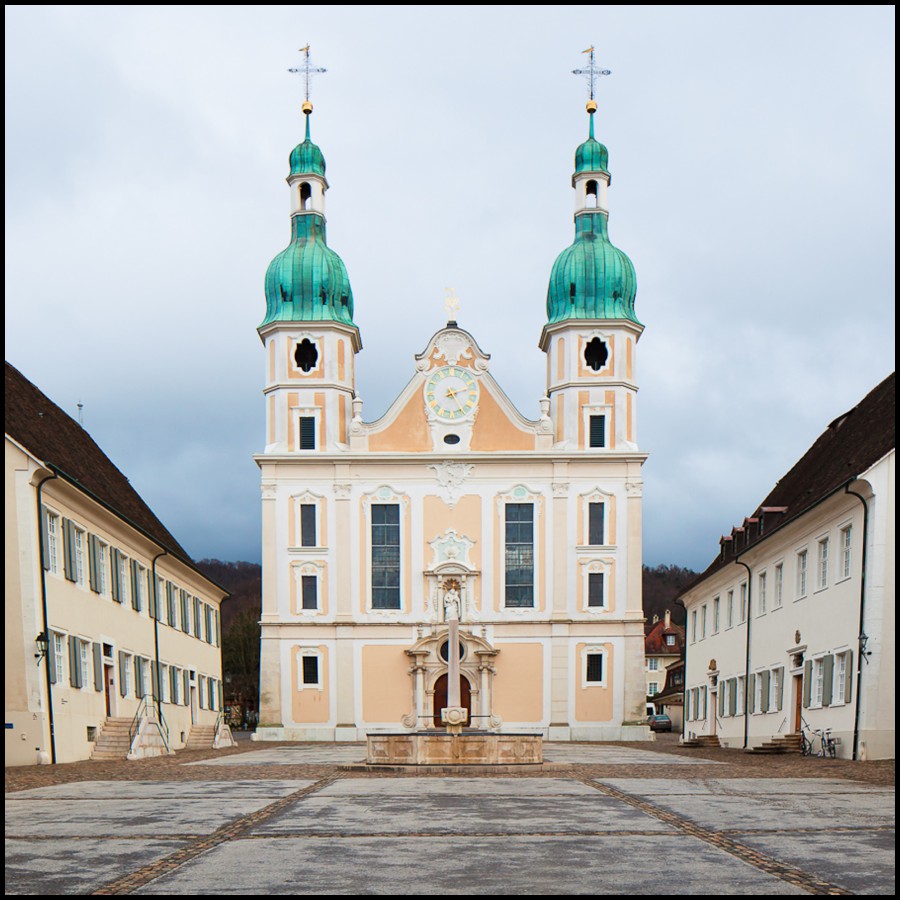 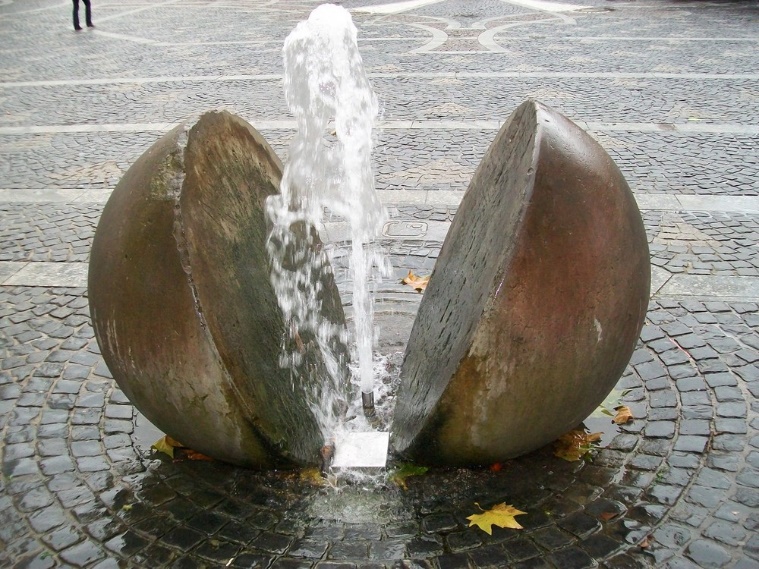 FirmungUnser Firmgottesdienst-Thema heisst: «Was ist Wahrheit?»Magst du etwas dazu beitragen?Folgende Möglichkeiten hast du:Ein eigener Text zum Thema, den du an deiner Firmung vorliest. (Höchstens eine halbe Seite.)Ein Lied, welches du alleine oder mit anderen aus der Firmgruppe singst.Ein Musikstück, welches du vorspielst. (Orgel, Flöte, Gitarre etc.)Ein GebetEin GedichtEin Tanz…..Schicke deinen Vorschlag bis Ende April 2018 an Catherine Adamus.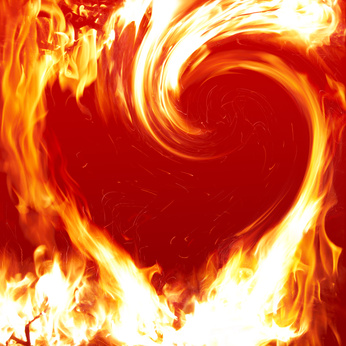 	Catherine AdamusKatechetinc.adamus@rkk-arlesheim.chTel. 079 745 70 15